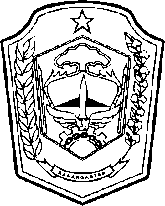 TANDA BUKTIPENYERAHAN INFORMASI PUBLIKNomor ……... / TBPIP – PPID / …… / 2018Telah terima dari Pejabat Pengelolaan Informasi dan Dokumentasi(PPID) Kabupaten Karanganyar :Berupa Informasi		:	.............................................................................								.............................................................................								.............................................................................Format Informasi		:	[   ] Softcopy ........................................................								[   ] Hardcopy ....................................................... No. Permohonan Informasi	:	....................................................................Nama Pemohon Informasi		:	....................................................................Alamat								:	....................................................................Waktu					:	....................................................................PEMERINTAH  KABUPATEN  KARANGANYARDINAS SOSIAL Alamat : Jl. Tentara Pelajar No. 03 Tegalasri, Bejen, Karanganyar  Telp. (0271) 495031Fax (0271) 494043 E-mail : dinsos@karanganyarkab.go.id Kode Pos 57716Yang Menyerahkan(...............................................)Karanganyar, ............................. 2018Yang Menerima(...............................................)